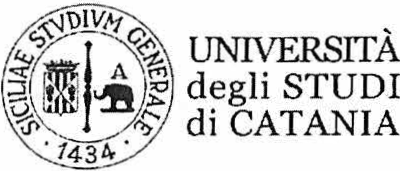 DIPARTIMENTO DI SCIENZE DEL FARMACO E DELLA SALUTEAl Direttore del Dipartimento di Scienze del Farmaco e della SaluteAUTORIZZAZIONE PAGAMENTO CON CARTA DI CREDITO PROPRIA O PAGAMENTO CON BONIFICO.Il  Sottoscritto 	,  nato  a	il 	,residente a 	in via 	, qualifica 	,CHIEDEl'autorizzazione  al  pagamento  con carta	di  credito  o bonifico  bancario  dell'importo previstodall'organizzazione del “ 		 partecipazione al 	.per   la  registrazione  e  la  successivaLa spesa graverà sul Fondo 		di cui è titolare il Prof.  	Il Richiedente1l Responsabile del FondoSi autorizza: Il Direttore